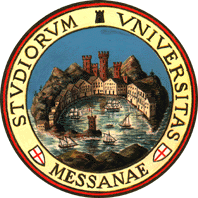 università degli studi di messinaISTANZA DI PARTECIPAZIONEOggetto: ACCORDO QUADRO – Procedura aperta - Lavori di manutenzione degli spazi didattici, dei servizi comuni e del patrimonio immobiliare universitario. CUP J48C15000280005, CIG 6587682728.IMPRESA:con sede in________________________, Via __________________________________________,telefono ________________, fax __________________, e-mail_________________________, pec____________________________, codice fiscale______________________________, Partita IVA _____________________________, iscritta alla C.C.I.A.A. di _____________________________,al n ______________________________, rappresentata da _______________________________, nella qualità di _______________________________, cod. fisc. ____________________________, nato a _____________________, il __________________e residente a ______________________ in  Via ________________________________________, IMPRESA:con sede in________________________, Via __________________________________________,telefono ________________, fax __________________, e-mail_________________________, pec____________________________, codice fiscale______________________________, Partita IVA _____________________________, iscritta alla C.C.I.A.A. di _____________________________,al n ______________________________, rappresentata da _______________________________, nella qualità di _______________________________, cod. fisc. ____________________________, nato a _____________________, il __________________e residente a ______________________ in  Via ________________________________________,con specifico riferimento alla procedura aperta in oggetto,CHIEDE/CHIEDONOdi partecipare alla gara, ai sensi dell’art. 34 del Codice dei Contratti, come: concorrente lett. a), concorrente lett. b), concorrente lett. c), concorrente lett. d), concorrente lett. e), concorrente lett. e-bis), concorrente lett. f), concorrente lett. f-bis).********In caso di raggruppamento o consorzio o GEIE costituendo si allega la sottostante dichiarazione di impegno.In caso di consorzi di cui alle lett. b) e c), si indica/no la/e impresa/e consorziata/e per la/e quale/i il consorzio concorre:…………………………………………………………………………………………………………di cui si allegano le dichiarazioni attestanti il possesso dei requisiti di ordine generale.I consorzi di cui alla lett. c), in mancanza di designazione, eseguono i lavori con la propria struttura.In caso di raggruppamento o consorzio o GEIE o aggregazione di imprese aderenti ai contratti di rete già costituiti, si allega copia del mandato collettivo irrevocabile con rappresentanza conferito alla mandataria per atto pubblico o scrittura privata ovvero dell’atto costitutivo del consorzio o GEIE o delle aggregazioni delle imprese aderenti ai contratti di rete, unitamente alla documentazione prevista, per questi ultimi, nel disciplinare di gara. data………………………..								firma_____________________                                                                                                                                                                     N.B. Il Dichiarante dovrà allegare copia fotostatica non autenticata di un documento di identità in corso di validità ai sensi dell’art. 38 del D.P.R. n°445/2000 e s.m.i.Dipartimento Amministrativo Attività Negoziale, Patrimonio e Servizi Generali – Direttore: Avv. Danila NostroU.Org. Appalto Lavori  – Responsabile e R.P.A: Dott.ssa Rosanna OlivaDICHIARAZIONE DI IMPEGNOLe sottoscritte imprese: _______________________________________________________________________________ codice fiscale______________________________, Partita IVA ______________________ in qualità di Mandataria,2.codice fiscale______________________________, Partita IVA in qualità di Mandante,aggiungere eventuali spazi sottostanticon specifico riferimento alla procedura aperta in oggetto, partecipano quale costituendo Raggruppamento Temporaneo di Imprese o Consorzio Ordinario o Geie non ancora costituiti, ai sensi e per gli effetti degli artt. 34 e 37 c. 8 del Codice, eDICHIARANOai sensi degli artt. 46 e 47 del D.P.R. n. 445 del 28.12.2000, consapevole delle sanzioni penali previste dall’art. 76 del medesimo D.P.R. nel caso di mendaci dichiarazioni che è loro intenzione riunirsi in Raggruppamento Temporaneo d’Imprese (o Consorzio ordinario o Geie non ancora costituito) di tipo_______________L’Impresa capogruppo eseguirà le opere ricadenti nella seguente categoria e con la seguente percentuale _____________________________________________________________________     el’impresa mandante nella seguente categoria e con la seguente percentuale _______________________________________________________________aggiungere eventuali spazi sottostantiI partecipanti al Raggruppamento (o al Consorzio o al Geie) si impegnano sin d’ora:-	congiuntamente e solidamente nei confronti di Codesto Ente ai sensi delle normative vigenti;-    in caso di aggiudicazione dei lavori di cui alla gara in oggetto, a conferire mandato collettivo speciale irrevocabile con rappresentanza all’impresa qualificata come capogruppo;-	a presentare, entro il termine indicato nella comunicazione di affidamento dell’appalto, atto notarile di raggruppamento temporaneo di Impresa (o di costituzione di consorzio ordinario o Geie) dal quale risulti il conferimento di mandato speciale gratuito ed irrevocabile a chi legalmente rappresenta l’impresa capogruppo e la categoria e le percentuali di lavoro che ciascuna impresa eseguirà;-	a non modificare la composizione del Raggruppamento Temporaneo o del Consorzio ordinario o Geie da costituirsi sulla base del presente impegno ed a perfezionare in tempo utile il relativo mandato, ai sensi delle vigenti disposizioni;-	ad uniformarsi alla disciplina vigente in materia di lavori pubblici con riguardo ai Raggruppamenti Temporanee di Imprese e ai Consorzi ordinari e ai Geie.data………………………..								firma_____________________  _____________________                                                                                                                                                                   Nota: la dichiarazione dovrà,  a pena di esclusione, essere timbrata e  sottoscritta da tutte le associande al raggruppamento o partecipanti al Consorzio ordinario o Geie non ancora costituito. Allegare copia fotostatica del documento di riconoscimento in corso di validità dei sottoscrittori.Dipartimento Amministrativo Attività Negoziale, Patrimonio e Servizi Generali – Direttore: Avv. Danila NostroU.Org. Appalto Lavori  – Responsabile e R.P.A: Dott.ssa Rosanna Oliva